          ЙЫШЁНУ                                                               РЕШЕНИЕ     28.12.2022 № 07-04                                                                      28.12.2022 № 07-04       К\ке= поселок.                                                                   поселок Кугеси                                                                         В соответствии с Федеральным законом от 06.10.2003 № 131-ФЗ «Об общих принципах организации местного самоуправления в Российской Федерации», Законом Чувашской Республики от 18.10.2004 № 19 «Об организации местного самоуправления в Чувашской Республике», Законом Чувашской Республики от 29.03.2022  № 28 «О преобразовании муниципальных образований Чебоксарского района Чувашской Республики и о внесении изменений в Закон Чувашской Республики «Об установлении границ муниципальных образований Чувашской Республики и наделении их статусом городского, сельского поселения, муниципального района, муниципального округа и городского округа», Собрание депутатов Чебоксарского  муниципального округа решило:1.  Считать администрацию Чебоксарского муниципального округа Чувашской Республики правопреемником:администрации Чебоксарского района Чувашской Республики;администрации Абашевского сельского поселения Чебоксарского района Чувашской Республики;администрации Акулевского сельского поселения Чебоксарского района Чувашской Республики;администрации Атлашевского сельского поселения Чебоксарского района Чувашской Республики;администрации Большекатрасьского сельского поселения Чебоксарского района Чувашской Республики;администрации Вурман-Сюктерского сельского поселения Чебоксарского района Чувашской Республики;администрации Ишакского сельского поселения Чебоксарского района Чувашской Республики;администрации Ишлейского сельского поселения Чебоксарского района Чувашской Республики;администрации Кугесьского сельского поселения Чебоксарского района Чувашской Республики;администрации Кшаушского сельского поселения Чебоксарского района Чувашской Республики;администрации Лапсарского сельского поселения Чебоксарского района Чувашской Республики;администрации Сарабакасинского сельского поселения Чебоксарского района Чувашской Республики;администрации Синьял-Покровского сельского поселения Чебоксарского района Чувашской Республики;администрации Синьяльского сельского поселения Чебоксарского района Чувашской Республики;администрации Сирмапосинского сельского поселения Чебоксарского района Чувашской Республики;администрации Чиршкасинского сельского поселения Чебоксарского района Чувашской Республики;администрации Шинерпосинского сельского поселения Чебоксарского района Чувашской Республики;администрации Янышского сельского поселения Чебоксарского района Чувашской Республики, в отношениях с органами государственной власти Российской Федерации, органами государственной власти Чувашской Республики, органами местного самоуправления, физическими и юридическими лицами.2. Муниципальные правовые акты, принятые органами местного самоуправления, которые на день создания Чебоксарского муниципального округа Чувашской Республики осуществляли полномочия по решению вопросов местного значения на соответствующей территории, до вступления в силу Закона Чувашской Республики от 29.03.2022  № 28 «О преобразовании муниципальных образований Чебоксарского района Чувашской Республики и о внесении изменений в Закон Чувашской Республики «Об установлении границ муниципальных образований Чувашской Республики и наделении их статусом городского, сельского поселения, муниципального района, муниципального округа и городского округа», а также в период со дня вступления в силу Закона Чувашской Республики от 29.03.2022  № 28 «О преобразовании муниципальных образований Чебоксарского района Чувашской Республики и о внесении изменений в Закон Чувашской Республики «Об установлении границ муниципальных образований Чувашской Республики и наделении их статусом городского, сельского поселения, муниципального района, муниципального округа и городского округа», до дня формирования органов местного самоуправления Чебоксарского муниципального округа Чувашской Республики, действуют в части, не противоречащей Конституции Российской Федерации, федеральным законам и иным нормативным правовым актам Российской Федерации, Конституции Чувашской Республики, законам и иным нормативным правовым актам Чувашской Республики, а также Уставу Чебоксарского муниципального округа Чувашской Республики, муниципальным правовым актам Чебоксарского муниципального округа Чувашской Республики, до дня признания их утратившими силу в установленном порядке и могут быть отменены и изменены соответственно главой Чебоксарского муниципального округа Чувашской Республики, Собранием депутатов Чебоксарского муниципального округа Чувашской Республики, администрацией Чебоксарского муниципального округа Чувашской Республики.3. Определить, что имущество (в том числе земельные участки), находящиеся в собственности преобразованных муниципальных образований Чебоксарского района Чувашской Республики (Чебоксарского района Чувашской Республики, Абашевского сельского поселения Чебоксарского района Чувашской Республики, Акулевского сельского поселения Чебоксарского района Чувашской Республики, Атлашевского сельского поселения Чебоксарского района Чувашской Республики, Большекатрасьского сельского поселения Чебоксарского района Чувашской Республики, Вурман-Сюктерского сельского поселения Чебоксарского района Чувашской Республики, Ишакского сельского поселения Чебоксарского района Чувашской Республики, Ишлейского сельского поселения Чебоксарского района Чувашской Республики, Кугесьского сельского поселения Чебоксарского района Чувашской Республики, Кшаушского сельского поселения Чебоксарского района Чувашской Республики, Лапсарского сельского поселения Чебоксарского района Чувашской Республики, Сарабакасинского сельского поселения Чебоксарского района Чувашской Республики, Синьял-Покровского сельского поселения Чебоксарского района Чувашской Республики, Синьяльского сельского поселения Чебоксарского района Чувашской Республики, Сирмапосинского сельского поселения Чебоксарского района Чувашской Республики, Чиршкасинского сельского поселения Чебоксарского района Чувашской Республики, Шинерпосинского сельского поселения Чебоксарского района Чувашской Республики, Янышского сельского поселения Чебоксарского района Чувашской Республики) переходит в собственность вновь образованного муниципального образования Чебоксарский муниципальный округ Чувашской Республики.Перечень имущества, в том числе земельных участков, право собственности на которые возникло у Чебоксарского муниципального округа Чувашской Республики в порядке правопреемства, утверждается решением Собрания депутатов Чебоксарского муниципального округа Чувашской Республики.Имущественные обязательства, права и обязанности органов местного самоуправления муниципального образования Чебоксарский муниципальный округ Чувашской Республики, возникающие в силу правопреемства, определяются действующим законодательством Российской Федерации.4. Со дня формирования администрация Чебоксарского муниципального округа Чувашской Республики осуществляет следующие полномочия:1) полномочия, связанные с исполнением бюджетов Чебоксарского района Чувашской Республики, сельских поселений, входящих в состав Чебоксарского района Чувашской Республики, на 2022 год;2) составление бюджетной и иной отчетности Чебоксарского района Чувашской Республики, сельских поселений, входящих в состав Чебоксарского района Чувашской Республики, составление консолидированной отчетности Чебоксарского района Чувашской Республики и контроль за исполнением указанных бюджетов за 2022 год:в соответствии с соглашениями, заключенными между органами местного самоуправления сельских поселений, входящих в состав Чебоксарского района Чувашской Республики, и органами местного самоуправления Чебоксарского района Чувашской Республики о передаче осуществления части своих полномочий по решению  вопросов местного значения за счет межбюджетных трансфертов, предоставляемых из бюджетов этих поселений в бюджет Чебоксарского района Чувашской Республики, и (или) за счет межбюджетных трансфертов, предоставляемых из бюджета Чебоксарского района Чувашской Республики в бюджеты соответствующих поселений в соответствии с Бюджетным кодексом Российской Федерации;в соответствии с соглашениями, заключенными между органами государственной власти Чувашской Республики и органами местного самоуправления Чебоксарского района Чувашской Республики, сельских поселений, входящих в состав Чебоксарского района Чувашской Республики, о предоставлении из бюджета Чувашской Республики бюджетам Чебоксарского района Чувашской Республики, сельских поселений, входящих в состав Чебоксарского района Чувашской Республики межбюджетных трансфертов, имеющих целевое значение;3) финансовое обеспечение деятельности муниципальных казенных учреждений, финансовое обеспечение выполнения муниципального задания муниципальными бюджетными и автономными учреждениями Чебоксарского района Чувашской Республики, сельских поселений, входящих в состав Чебоксарского района Чувашской Республики, предоставление указанным бюджетным и автономным учреждениям субсидий на иные цели и субсидий на осуществление капитальных вложений в объекты капитального строительства муниципальной собственности или приобретение объектов недвижимого имущества в муниципальную собственность, а также денежное содержание, осуществление закупок товаров, работ и услуг для обеспечения муниципальных нужд органов местного самоуправления Чебоксарского района Чувашской Республики, сельских поселений, входящих в состав Чебоксарского района Чувашской Республики до 31 декабря 2022 года.5. Остатки средств, находящиеся на единых счетах бюджетов Чебоксарского района Чувашской Республики, сельских поселений, входящих в состав Чебоксарского района Чувашской Республики по состоянию на 31 декабря 2022 года, включая заключительные обороты по доходам, поступившим в бюджеты Чебоксарского района Чувашской Республики, сельских поселений, входящих в состав Чебоксарского района Чувашской Республики в 2022 году, подлежащих отражению в отчетности об исполнении бюджетов за 2022 год, подлежат перечислению на единый счет бюджета Чебоксарского муниципального округа Чувашской Республики не позднее 20 января 2023 года.6. Остатки средств, невостребованные в 2022 году, находящиеся на лицевых счетах муниципальных учреждений Чебоксарского района Чувашской Республики, сельских поселений, входящих в состав Чебоксарского района Чувашской Республики в части неиспользованных субсидий, предоставленных указанным учреждениям, финансовое обеспечение выполнения муниципального задания, на иные цели и на осуществление капитальных вложений в объекты капитального строительства муниципальной собственности или приобретение объектов недвижимого имущества в муниципальную собственность, подлежат перечислению в бюджет Чебоксарского муниципального округа Чувашской Республики до 31 декабря 2022 года.7. Администрация Чебоксарского муниципального округа Чувашской Республики осуществляет управление муниципальным долгом преобразованных муниципальных образований Чебоксарского района Чувашской Республики (Чебоксарского района Чувашской Республики, Абашевского сельского поселения Чебоксарского района Чувашской Республики, Акулевского сельского поселения Чебоксарского района Чувашской Республики, Атлашевского сельского поселения Чебоксарского района Чувашской Республики, Большекатрасьского сельского поселения Чебоксарского района Чувашской Республики, Вурман-Сюктерского сельского поселения Чебоксарского района Чувашской Республики, Ишакского сельского поселения Чебоксарского района Чувашской Республики, Ишлейского сельского поселения Чебоксарского района Чувашской Республики, Кугесьского сельского поселения Чебоксарского района Чувашской Республики, Кшаушского сельского поселения Чебоксарского района Чувашской Республики, Лапсарского сельского поселения Чебоксарского района Чувашской Республики, Сарабакасинского сельского поселения Чебоксарского района Чувашской Республики, Синьял-Покровского сельского поселения Чебоксарского района Чувашской Республики, Синьяльского сельского поселения Чебоксарского района Чувашской Республики, Сирмапосинского сельского поселения Чебоксарского района Чувашской Республики, Чиршкасинского сельского поселения Чебоксарского района Чувашской Республики, Шинерпосинского сельского поселения Чебоксарского района Чувашской Республики, Янышского сельского поселения Чебоксарского района Чувашской Республики).8. Муниципальные учреждения, предприятия и организации, ранее созданные органами местного самоуправления Чебоксарского района Чувашской Республики, продолжают осуществлять свою деятельность с сохранением их прежней организационно-правовой формы.Функции учредителя муниципальных учреждений, предприятий и организаций, ранее созданных органами местного самоуправления Чебоксарского района Чувашской Республики, а также вопросы приема и увольнения руководителей данных муниципальных учреждений, предприятий и организаций, решения иных вопросов, осуществляет администрация Чебоксарского муниципального округа Чувашской Республики.Органы администрации Чебоксарского района Чувашской Республики, зарегистрированные в качестве юридических лиц, продолжают осуществлять свою деятельность как органы администрации Чебоксарского муниципального округа Чувашской Республики.Изменения в учредительные документы муниципальных учреждений, предприятий, а также в учредительные и другие документы иных организаций в связи с переходом права собственности, иных прав и обязанностей к вновь образованному муниципальному образованию Чебоксарский муниципальный округ Чувашской Республики, вносятся в порядке, установленном законодательством Российской Федерации.9. Определить, что правопреемником по делам, находящимся в процессе рассмотрения судебных органов, а также по делам, находящимся в стадии исполнения, выступает:9.1. Собрание депутатов Чебоксарского муниципального округа Чувашской Республики:- по спорам в отношении нормативных правовых актов, принятых представительными органами местного самоуправления преобразованных муниципальных образований Чебоксарского района Чувашской Республики (Чебоксарского района Чувашской Республики, Абашевского сельского поселения Чебоксарского района Чувашской Республики, Акулевского сельского поселения Чебоксарского района Чувашской Республики, Атлашевского сельского поселения Чебоксарского района Чувашской Республики, Большекатрасьского сельского поселения Чебоксарского района Чувашской Республики, Вурман-Сюктерского сельского поселения Чебоксарского района Чувашской Республики, Ишакского сельского поселения Чебоксарского района Чувашской Республики, Ишлейского сельского поселения Чебоксарского района Чувашской Республики, Кугесьского сельского поселения Чебоксарского района Чувашской Республики, Кшаушского сельского поселения Чебоксарского района Чувашской Республики, Лапсарского сельского поселения Чебоксарского района Чувашской Республики, Сарабакасинского сельского поселения Чебоксарского района Чувашской Республики, Синьял-Покровского сельского поселения Чебоксарского района Чувашской Республики, Синьяльского сельского поселения Чебоксарского района Чувашской Республики, Сирмапосинского сельского поселения Чебоксарского района Чувашской Республики, Чиршкасинского сельского поселения Чебоксарского района Чувашской Республики, Шинерпосинского сельского поселения Чебоксарского района Чувашской Республики, Янышского сельского поселения Чебоксарского района Чувашской Республики);- по исполнительным производствам, стороной по которым являются представительные органы местного самоуправления преобразованных муниципальных образований Чебоксарского района Чувашской Республики (Чебоксарского района Чувашской Республики, Абашевского сельского поселения Чебоксарского района Чувашской Республики, Акулевского сельского поселения Чебоксарского района Чувашской Республики, Атлашевского сельского поселения Чебоксарского района Чувашской Республики, Большекатрасьского сельского поселения Чебоксарского района Чувашской Республики, Вурман-Сюктерского сельского поселения Чебоксарского района Чувашской Республики, Ишакского сельского поселения Чебоксарского района Чувашской Республики, Ишлейского сельского поселения Чебоксарского района Чувашской Республики, Кугесьского сельского поселения Чебоксарского района Чувашской Республики, Кшаушского сельского поселения Чебоксарского района Чувашской Республики, Лапсарского сельского поселения Чебоксарского района Чувашской Республики, Сарабакасинского сельского поселения Чебоксарского района Чувашской Республики, Синьял-Покровского сельского поселения Чебоксарского района Чувашской Республики, Синьяльского сельского поселения Чебоксарского района Чувашской Республики, Сирмапосинского сельского поселения Чебоксарского района Чувашской Республики, Чиршкасинского сельского поселения Чебоксарского района Чувашской Республики, Шинерпосинского сельского поселения Чебоксарского района Чувашской Республики, Янышского сельского поселения Чебоксарского района Чувашской Республики).9.2. Администрация Чебоксарского муниципального округа Чувашской Республики:- в отношении споров с  исполнительно-распорядительными органами местного самоуправления (администрациями) преобразованных муниципальных образований Чебоксарского района Чувашской Республики (Чебоксарского района Чувашской Республики, Абашевского сельского поселения Чебоксарского района Чувашской Республики, Акулевского сельского поселения Чебоксарского района Чувашской Республики, Атлашевского сельского поселения Чебоксарского района Чувашской Республики, Большекатрасьского сельского поселения Чебоксарского района Чувашской Республики, Вурман-Сюктерского сельского поселения Чебоксарского района Чувашской Республики, Ишакского сельского поселения Чебоксарского района Чувашской Республики, Ишлейского сельского поселения Чебоксарского района Чувашской Республики, Кугесьского сельского поселения Чебоксарского района Чувашской Республики, Кшаушского сельского поселения Чебоксарского района Чувашской Республики, Лапсарского сельского поселения Чебоксарского района Чувашской Республики, Сарабакасинского сельского поселения Чебоксарского района Чувашской Республики, Синьял-Покровского сельского поселения Чебоксарского района Чувашской Республики, Синьяльского сельского поселения Чебоксарского района Чувашской Республики, Сирмапосинского сельского поселения Чебоксарского района Чувашской Республики, Чиршкасинского сельского поселения Чебоксарского района Чувашской Республики, Шинерпосинского сельского поселения Чебоксарского района Чувашской Республики, Янышского сельского поселения Чебоксарского района Чувашской Республики);- по исполнительным производствам, стороной по которым являются исполнительно-распорядительные органы местного самоуправления (администрации) преобразованных муниципальных образований Чебоксарского района Чувашской Республики (Чебоксарского района Чувашской Республики, Абашевского сельского поселения Чебоксарского района Чувашской Республики, Акулевского сельского поселения Чебоксарского района Чувашской Республики, Атлашевского сельского поселения Чебоксарского района Чувашской Республики, Большекатрасьского сельского поселения Чебоксарского района Чувашской Республики, Вурман-Сюктерского сельского поселения Чебоксарского района Чувашской Республики, Ишакского сельского поселения Чебоксарского района Чувашской Республики, Ишлейского сельского поселения Чебоксарского района Чувашской Республики, Кугесьского сельского поселения Чебоксарского района Чувашской Республики, Кшаушского сельского поселения Чебоксарского района Чувашской Республики, Лапсарского сельского поселения Чебоксарского района Чувашской Республики, Сарабакасинского сельского поселения Чебоксарского района Чувашской Республики, Синьял-Покровского сельского поселения Чебоксарского района Чувашской Республики, Синьяльского сельского поселения Чебоксарского района Чувашской Республики, Сирмапосинского сельского поселения Чебоксарского района Чувашской Республики, Чиршкасинского сельского поселения Чебоксарского района Чувашской Республики, Шинерпосинского сельского поселения Чебоксарского района Чувашской Республики, Янышского сельского поселения Чебоксарского района Чувашской Республики).10. Правопреемником администраций преобразованных муниципальных образований Чебоксарского района Чувашской Республики (Чебоксарского района Чувашской Республики, Абашевского сельского поселения Чебоксарского района Чувашской Республики, Акулевского сельского поселения Чебоксарского района Чувашской Республики, Атлашевского сельского поселения Чебоксарского района Чувашской Республики, Большекатрасьского сельского поселения Чебоксарского района Чувашской Республики, Вурман-Сюктерского сельского поселения Чебоксарского района Чувашской Республики, Ишакского сельского поселения Чебоксарского района Чувашской Республики, Ишлейского сельского поселения Чебоксарского района Чувашской Республики, Кугесьского сельского поселения Чебоксарского района Чувашской Республики, Кшаушского сельского поселения Чебоксарского района Чувашской Республики, Лапсарского сельского поселения Чебоксарского района Чувашской Республики, Сарабакасинского сельского поселения Чебоксарского района Чувашской Республики, Синьял-Покровского сельского поселения Чебоксарского района Чувашской Республики, Синьяльского сельского поселения Чебоксарского района Чувашской Республики, Сирмапосинского сельского поселения Чебоксарского района Чувашской Республики, Чиршкасинского сельского поселения Чебоксарского района Чувашской Республики, Шинерпосинского сельского поселения Чебоксарского района Чувашской Республики, Янышского сельского поселения Чебоксарского района Чувашской Республики) по муниципальным контрактам и гражданско-правовым договорам является администрация Чебоксарского муниципального округа Чувашской Республики.11. Вопросы правопреемства, не урегулированные настоящим решением, рассматриваются в соответствии с действующим законодательством Российской Федерации и Чувашской Республики.12. Настоящее решение вступает в силу после его официального опубликования.Председатель Собрания депутатов Чебоксарского муниципального округа Чувашской Республики                                                                 В.И. МихайловГлава Чебоксарского муниципальногоокруга Чувашской Республики                                                               Н.Е. ХорасёвЧёваш Республикин Шупашкар муниципаллё округ.н депутатсен Пухёв.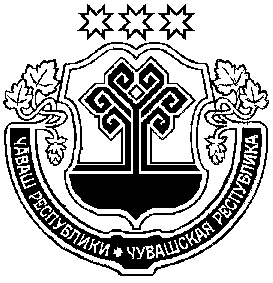 Собрание депутатовЧебоксарского муниципального округаЧувашской РеспубликиО правопреемстве органов местного самоуправления Чебоксарского муниципального округа Чувашской Республики